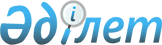 Төртінші шақырылған Қазақстан Республикасы Парламентінің Мәжілісін тарату және Қазақстан Республикасы Парламенті Мәжілісі депутаттарының кезектен тыс сайлауын тағайындау туралыҚазақстан Республикасы Президентінің 2011 жылғы 16 қарашадағы № 175 ЖарлығыҚазақстан Республикасының Президенті

мен Үкіметі актілерінің жинағында 

жариялануға тиіс                Қазақстан Республикасы Конституциясының 44-бабының 2) тармақшасына, 63-бабының 1-тармағына, «Қазақстан Республикасындағы сайлау туралы» Қазақстан Республикасы Конституциялық заңының 85, 87-баптарына сәйкес ҚАУЛЫ ЕТЕМІН:



      1. Төртінші шақырылған Қазақстан Республикасы Парламентінің Мәжілісі таратылсын.



      2. Партиялық тізімдер бойынша сайланатын Қазақстан Республикасы Парламенті Мәжілісі депутаттарының кезектен тыс сайлауы 2012 жылғы 15 қаңтарға тағайындалсын.



      3. Қазақстан халқы Ассамблеясы сайлайтын Қазақстан Республикасы Парламенті Мәжілісі депутаттарының кезектен тыс сайлауы 2012 жылғы 16 қаңтарға тағайындалсын.



      4. Қазақстан Республикасы Орталық сайлау комиссиясы Қазақстан Республикасы Парламенті Мәжілісі депутаттарының кезектен тыс сайлауын дайындауды және өткізуді ұйымдастырсын.



      5. Қазақстан Республикасының Үкіметі, Астана және Алматы қалаларының, облыстардың әкімдері Қазақстан Республикасы Парламенті Мәжілісі депутаттарының кезектен тыс сайлауын ұйымдық, материалдық-техникалық және қаржылық қамтамасыз ету жөніндегі барлық қажетті шараларды кідіріссіз қабылдасын.



      6. Осы Жарлық жарияланған күнінен бастап қолданысқа енгізіледі.      Қазақстан Республикасының

      Президенті                                 Н. Назарбаев
					© 2012. Қазақстан Республикасы Әділет министрлігінің «Қазақстан Республикасының Заңнама және құқықтық ақпарат институты» ШЖҚ РМК
				